Вынужденная пересадка пассажиров с отмененного рейса по IT –технологии.Создать новое бронирование на рейс АК U6 - подкласс для пересадки согласовывается с отделом продаж Авиакомпании. --- RLR SFP ---                                                                 RP/SVXU6098R/SVXU6098R            AA/SU   3NOV15/0405Z   5KYBY5                   1.TEST/TESTIK                                                                   2. U6 266 G 20DEC 7 SVXDME HK1          1840 1910   *1A/E*    3. U62803 G 20DEC 7 DMEFRU HK1          2040 0340+1 *1A/E*                      4. AP M+79126389804                                                              5. AP A+791528282582                                                             6. TK OK03NOV/SVXU6098R                                                          7. SSR DOCS U6 HK1 P/RUS/123456789/RUS/20DEC82/M/30JUL18/TEST/TESTIK             Создать новую маску командой: ТТСЗаполнить поля графической маски:Код тарифа (FARE BASIS) –YCHANGEДата вылета – (NVA) - 20DEC16  Багаж (BAGGAGE) – 1PC (Внимание: багаж проставляется согласно первоначальному билету)Базовый тариф (BASE FARE) – RUB  0 Итог (TOTAL) - RUB  0Обязательно выбираем оформление - IT ticketing(I)Тур код - (TOUR CODE) - *U6Форма оплаты (FORM OF PAYMENT) - INV*262-25852585255 (указывать старый билет)Расчет (FARE CALCULATION)  - SVX U6 MOW U6 FRU 000.00NUC 000.00 END ROE1.000000 (создать нулевым)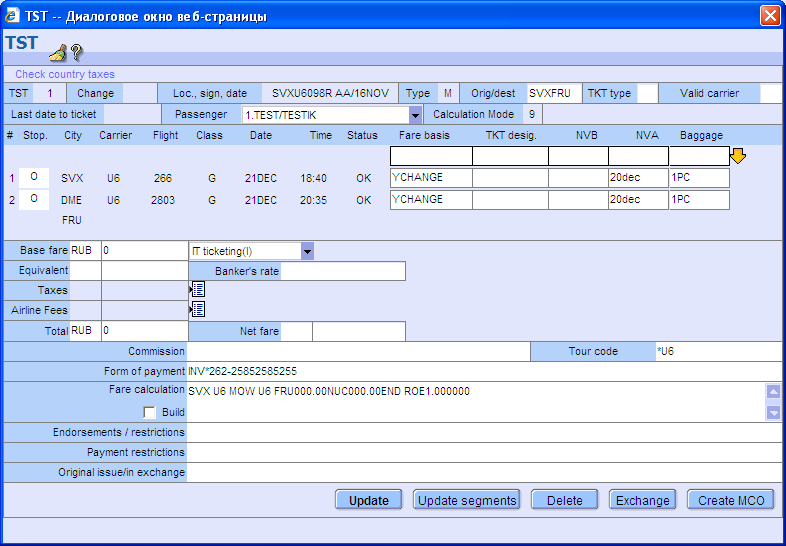 Оформить новый билет: TTP/RT--- TST RLR SFP ---                                                             RP/SVXU6098R/SVXU6098R            EV/SU   3NOV15/0442Z   5KYBY5                   1.TEST/TESTIK                                                                   2. U6 266 G 20DEC 7 SVXDME HK1          1840 1910   *1A/E*                      3. U62803 G 20DEC 7 DMEFRU HK1          2040 0340+1 *1A/E*                     4. AP M+79126389804                                                             5. AP A+791528282582                                                            6. TK OK03NOV/SVXU60262//ETU6                                                   7. SSR DOCS U6 HK1 P/RUS/123456789/RUS/20DEC82/M/30JUL18/TEST/T                       ESTIK                                                                     8. SSR FOID U6 HK1 PP123456789                                                  9. FA PAX 262-2427124821/ETU6/03NOV15/SVXU60262/00775305/S2-3                  10. FB PAX 0300795201 TTP/RT OK ETICKET/S2-3                                    11. FP PAX INV*262-25852585255/S2-3                                             12. FT PAX *U6/S2-3                                                             13. FV U6  Проверить маршрут в новом билете: TWD/TKT262-2427124821twd/tkt 262-2427124821TKT-2622427124821        RCI-                     1A  LOC-5KYBY5                 OD-SVXFRU  SI-      FCMI-9   POI-SVX  DOI-03NOV15  IOI-00775305 1.TEST/TESTIK                               1 OSVX U6 266   G 20DEC1840 OK YCHANGE       O        20DEC 1PC                 2 ODME U62803   G 20DEC2040 OK YCHANGE       O        20DEC 1PC FRU                                                                                          FARE   I               IT                                                       TOTAL                  IT                                                       FC SVX U6 MOW U6 FRU 000.00NUC 000.00 END ROE1.000000                          FP INV*262-25852585255                                                          FT U6                                                                           NET REPORTING IT/BT                                                             В первоначальное бронирование необходимо внести ремарки:RM peresadka PAX Predstavitelstvo AK U6 5KYBY5  - где 5KYBY5-номер нового бронирования;- где Predstavitelstvo AK U6 - указывается название (Кассы или Агентства) где производили пересадку.       RM vozvrat zapret 6.  Внимание: Первоначальный билет необходимо направить на электронную почту HD@u6.ru для изменения статусу купона на EXCHANGE ПРИМЕР:ФИО пассажираНомер рейсаНомер электронного билетаПоменять на статусTEST/TESTIK2814262-25852585255Е